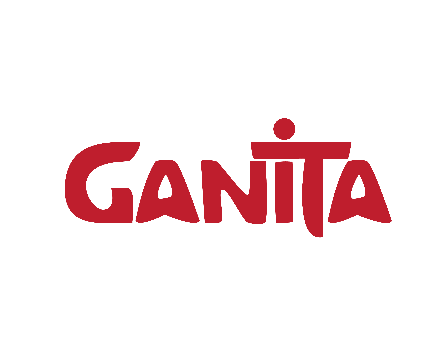 DruckanleitungDie Spielfiguren und Aufgabenkarten sollten farbig auf Papier mit Dicke 300 g gedruckt werden. Die Aufgabenkarten müssen beidseitig bedruckt werden, damit die Rückseiten die Farbe der jeweiligen Kategorie haben.Der Spielplan sollte farbig in einem Format der Größe 58 cm x 24 cm ausgedruckt werden. Es ist empfehlenswert ihn zu laminieren (in diesem Fall Dicke 100 g). Die Spielanleitung und das Lexikon können, müssen aber nicht, farbig gedruckt werden. Sie sollten in Heftform gebracht werden.Für die Spielfiguren müssen Standfüße gekauft werden. Diese kann man günstig im Internet bestellen (z. B. auf https://www.spielematerial.de).Das Begleitheft und die Spielregeln müssen nur einmal ausgedruckt werden.Die Sanduhren sind optional.